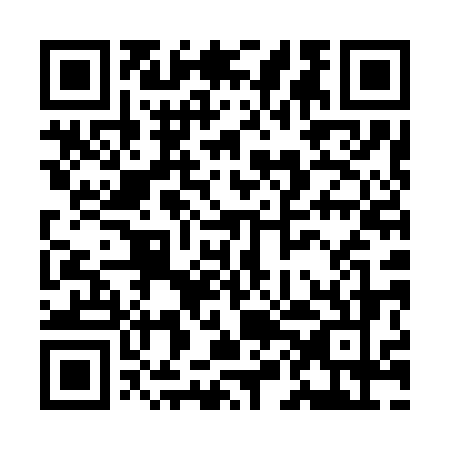 Prayer times for Debeli Rtic, SloveniaMon 1 Apr 2024 - Tue 30 Apr 2024High Latitude Method: Angle Based RulePrayer Calculation Method: Muslim World LeagueAsar Calculation Method: HanafiPrayer times provided by https://www.salahtimes.comDateDayFajrSunriseDhuhrAsrMaghribIsha1Mon5:026:451:095:387:349:112Tue4:596:431:095:397:359:123Wed4:576:411:085:407:369:144Thu4:556:391:085:417:389:165Fri4:536:371:085:427:399:176Sat4:506:351:075:427:409:197Sun4:486:341:075:437:429:218Mon4:466:321:075:447:439:229Tue4:446:301:075:457:449:2410Wed4:416:281:065:467:459:2611Thu4:396:261:065:477:479:2712Fri4:376:241:065:487:489:2913Sat4:346:231:065:497:499:3114Sun4:326:211:055:497:519:3315Mon4:306:191:055:507:529:3416Tue4:286:171:055:517:539:3617Wed4:256:151:055:527:559:3818Thu4:236:141:045:537:569:4019Fri4:216:121:045:547:579:4220Sat4:186:101:045:547:589:4321Sun4:166:091:045:558:009:4522Mon4:146:071:045:568:019:4723Tue4:116:051:035:578:029:4924Wed4:096:041:035:588:049:5125Thu4:076:021:035:588:059:5326Fri4:046:001:035:598:069:5527Sat4:025:591:036:008:079:5728Sun4:005:571:036:018:099:5929Mon3:585:561:026:028:1010:0130Tue3:555:541:026:028:1110:02